N  o  r  d  i  s  k  a    R  o  t  a  r  i  a  n  e  r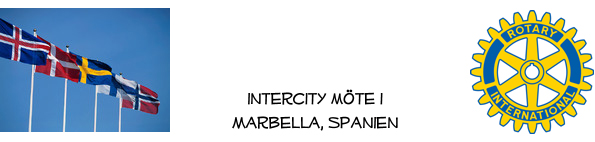 Inbjudan till möte 2022-11-18Dags igen för möte med Nordiska Rotarianer på Costa del Sol, den här gången fokuserar vi på fastighetsmarknaden. Efter en kort återrapportering från presidentmöte och SWEA-mässa så välkomnar vi Fredrik Serneholt som kommer att berätta lite om hur fastighetsmarknaden ser ut. Detta blir ju särdeles intressant efter Ruben Larsens makrobeskrivning vid föregående möte.Vi samlas som vanligt på Magna klockan 13.00 för ett glas vin och lite mingel, därefter lunch och föredrag!Och innan dess vi kanske ses på SWEA-mässan där vi i Rotary finns med som utställare!Hjärtligt Välkomna!Ulf Hedendahl Anmälan via nordiskarotarianermarbella@gmail.com eller ulf@hedendahl.nu, senast på onsdag 2022-11-16 vid lunchtid. 